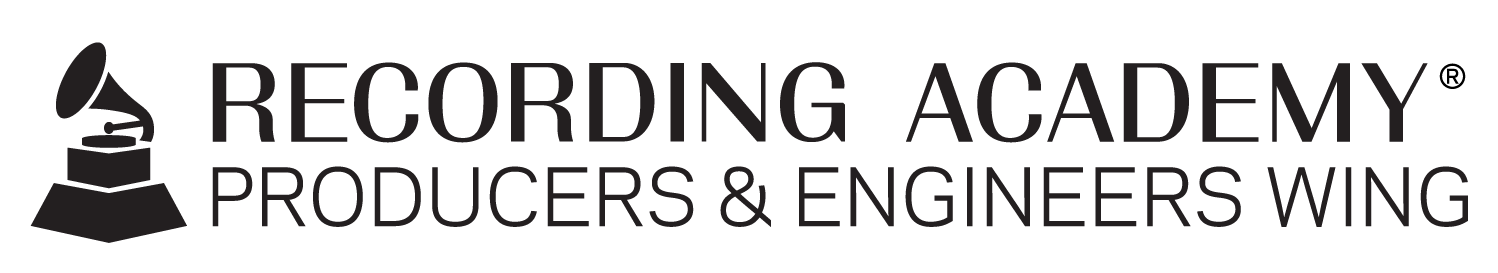 66TH Annual GRAMMY Awards® Audio Team Collaborates for Live BroadcastSanta Monica, Calif. (Feb. 8, 2023) — Only minutes before the start of the 66th Annual GRAMMY Awards®, members of the 2024 audio team gathered for a photo at the foot of the stage at the Crypto.com Arena in Los Angeles. Held on Sun, Feb. 4, 2024, the 66th Annual GRAMMY Awards showcased an amazing collection of musical performances and tributes and utilized the latest in technology to provide television viewers worldwide with a cutting-edge, high-definition immersive sound.The GRAMMY Awards® technical staff consists of audio pioneers who continually strive to employ the latest in technology to enhance the show. Prominent members of the Recording Academy® Producers & Engineers Wing® were part of the audio team, including GRAMMY® Co-Broadcast Music Mixer Eric Schilling, GRAMMY Broadcast Production Mix Audio Advisor Mike Clink, GRAMMY Broadcast Music Mix Audio Advisor Glenn Lorbecki, GRAMMY Broadcast House Mix Audio Advisor Leslie Ann Jones, and several others.Photograph courtesy of The Recording Academy®/Getty Images. © 2024 Photograph by Kevin Winter.Photo file: PE_GRAMMYs2024_TechPhoto.JPGabout the recording academyThe Recording Academy represents the voices of performers, songwriters, producers, engineers, and all music professionals. Dedicated to ensuring the recording arts remain a thriving part of our shared cultural heritage, the Academy honors music's history while investing in its future through the GRAMMY Museum®, advocates on behalf of music creators, supports music people in times of need through MusiCares®, and celebrates artistic excellence through the GRAMMY Awards — music's only peer-recognized accolade and highest achievement. As the world's leading society of music professionals, we work year-round to foster a more inspiring world for creators.For more information about the GRAMMY Awards and the Recording Academy, please visit GRAMMY.com and RecordingAcademy.com. For breaking news and exclusive content, follow @RecordingAcad on X, "like" Recording Academy on Facebook, and join the Recording Academy's social communities on Instagram, YouTube, TikTok, and LinkedIn. For media assets, please visit the Recording Academy's Press Room.# # #contactsBritta PurcellRecording Academybritta.purcell@recordingacademy.comRobert ClyneClyne Media, Inc.T. 615.300.4666robert@clynemedia.com